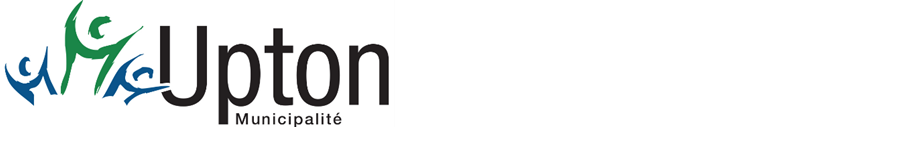 Séance ordinaire du conseilDate :		6 février 2024Heure :	20h00	Endroit :	810, rue Lanoie – Salle du conseilOrdre du jourOuverture de la séance2.	Administration générale2.1	Adoption de l’ordre du jour2.2	Adoption – Procès-verbal2.3	Comptes à payer2.4	Première période de questions du public2.5	Dépôt du registre de dons et commandites2.6  	Autorisation – Ouverture marge de crédit2.7 	Permanence de madame Lyne Rivard – Poste de directrice générale et greffière-trésorière2.8 	Nomination un représentant à l’Office d’habitation des Maskoutains et d’Acton2.9  	Appui à la MRC de Vaudreuil-Soulanges – Suspension de la délivrance de nouveaux claims miniers3.        Sécurité publique3.1 	Rapport d’activité du Service de sécurité incendie du mois de janvier 2024 et dépôt des prévisions d’achat pour le mois de février 20244.	Transport4.1      Prévision des dépenses aux travaux publics pour le mois de février 20244.2    Autorisation de paiement – Travaux d’amélioration dans le cadre de programme d’aide financière pour les bâtiments municipaux (PRABAM)4.3	Octroi de contrat - Appel d’offres 2024-016 - Travaux de renouvellement de conduite sur la rue Saint-Éphrem4.4  	Octroi de contrat - Appel d’offres 2024-017 pour des travaux de réhabilitation de voirie 20e Rang4.5	Demande au ministère des Transports et de la Mobilité durable - Installation de signalisation4.6	Propositions de services professionnels – Étude géotechnique – Construction d'un nouveau centre multifonctionnel5.	Hygiène du milieu5.1 	Nomination d'un représentant - Comité de protection des sources d'eau potable5.2     Lettre - Consommation abusive d'eau 6.	Santé et bien-être7.	Aménagement, urbanisme et développement7.1      Demande de dérogation mineure : 2023-14 au 295, rue Principale– Lot 1 960 3557.2 	Adoption du Règlement numéro 2023-372 relatif au droit de préemption des immeubles peuvent être acquis 7.3      Demande d’appui - Pique-nique Holstein Québec7.4     Avis de motion et dépôt du projet de règlement numéro 2023-369-1 modifiant le Règlement numéro 2023-369 de l’usage de camions de cuisine sur le territoire de la Municipalité d’Upton8.	Loisir, culture et vie communautaire 8.1 	Approbation entente et appui financier – Regroupement récréatif d’Upton9.	Affaires diverses10.	Période de questions11.	Certificats de disponibilités des crédits - C-01/2412.	Clôture de la séanceLyne Rivard	Directrice générale et greffière-trésorière 